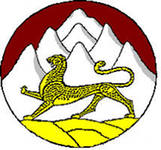 Государственное бюджетное общеобразовательное учреждение прогимназия  «Интеллект» Министерство образования и науки РСО-АланияПрограмма развития на 2018-2023гг                                          г. Владикавказ  2018г.                                             С О Д Е Р Ж А Н И Е       П А С П О Р ТПрограммы  развития государственного бюджетного  общеобразовательного учреждения - Прогимназия «Интеллект»1.ВВЕДЕНИЕПрограмма развития ГБОУ  Прогимназия «Интеллект» на 2018-2023 годы (далее Программа) – нормативно-управленческий  документ, характеризующий реальное состояние развития учреждения; достижения и проблемы; основные тенденции развития; главные цели, задачи  развития образования и воспитания обучающихся; основные планируемые результаты; критерии оценки выполнения данной программы.Приоритетные направления развития Прогимназии «Интеллект» определяются в соответствии с нормами Федерального закона "Об образовании в Российской Федерации", Гражданского кодекса РФ, Указа Президента Российской Федерации от 7 мая 2012 г. N 599 "О мерах по реализации государственной политики в области образования и науки", Концепции долгосрочного социально-экономического развития Российской Федерации на период до 2020 года, утвержденной распоряжением Правительства Российской Федерации от 17 ноября 2008 г. N 1662-р., Федеральной целевой программы развития образования на 2016 - 2020 годы, Федеральными государственными стандартами дошкольного и начального общего образования, Уставом ГБОУ  Прогимназия «Интеллект».Новая программа по отдельным направлениям является органическим продолжением предыдущей, сохраняет преемственность. В то же время она предполагает стабильное функционирование прогимназии и  возможность ее дальнейшего инновационного развития.Программа является документом, открытым для внесения изменений и дополнений. Корректировка Программы осуществляется ежегодно в соответствии с решениями Попечительского совета прогимназии по результатам ежегодного отчета об итогах реализации конкретного этапа Программы.2.ИНФОРМАЦИОННАЯ СПРАВКА О ПРОГИМНАЗИИГосударственное бюджетное  общеобразовательное учреждение – Прогимназия «Интеллект» расположено на территории РСО-Алания, г. Владикавказ. Работа прогимназии осуществляется в соответствии с действующим законодательством Российской Федерации, РСО-Алания. Учредителем является Министерство образования и науки РСО-Алания.  Информационная карта ГБОУ прогимназии «Интеллект»Рейтинговая карта (педагоги)Важнейшей задачей является обеспечение преемственности дошкольного и начального общего образования. Статус прогимназии получен в 1997 году и подтвержден в ходе аккредитации в 2016г.Свидетельство о государственной аккредитации: серия 15А02 №0000069, дата выдачи: 20.05.2016г., срок действия: 20.05.2028г. Прогимназия «Интеллект» является экспериментальной площадкой РАО   федерального уровня, реализуя инновационную деятельность по теме «Технологии эффективной социализации: построение модели преемственности детского сада и школы».ГБОУ Прогимназия «Интеллект» представляет собой современное, конкурентно способное, динамично развивающееся образовательное учреждение. Расположено в здании детского сада постройки 1985 года. Часть помещений реконструирована под 12 учебных кабинетов. Классы, дошкольные группы оснащены оборудованием в соответствии с требованиями Стандартов. В последние годы значительно обновлена инфраструктура. Приобретено учебное, спортивное и игровое оборудование. В здании установлена система голосовой пожарной сигнализации, а на территории - видеонаблюдение.Прогимназия работает в режиме полного дня. Для всестороннего развития 347 обучающихся и 760 воспитанников дошкольных групп, охраны и укрепления их здоровья созданы комфортные условия, включающие чередование урочной и внеурочной деятельности, спортивные уголки. В учреждении созданы основы для организации эффективной психолого-педагогической и медицинской службы сопровождения, которые требуют развития.3. АНАЛИТИЧЕСКАЯ СПРАВКА О РАБОТЕ ПРОГИМНАЗИИСоциально-педагогический анализ образовательной ситуации в ГБОУ прогимназии  «Интеллект» свидетельствует о поступательном развитии образовательного учреждения за последние годы, о произошедших в нем  структурных и качественных изменениях, способствующих повышению качества обучения и воспитания.       Вся деятельность Прогимназии в течение 2013-2018 гг. была направлена на реализацию регионального комплексного проекта модернизации образования и удовлетворение возрастающих требований населения РСО-Алании  к обеспечению  доступности качественного дошкольного и начального общего образования, на реализацию целенаправленных мер по внедрению Федеральных государственных образовательных стандартов. Дошкольные группыВ основу развития дошкольника Стандартом положено овладение им всеми видами игровой деятельности. Поэтому Основная образовательная программа дошкольного образования Прогимназии предусматривает прежде всего создание условий для различных видов деятельности детей: продуктивной, познавательно-исследовательской, трудовой и, конечно, игровой. Именно в игре, а не за партой, дошкольник познает мир и развивается. Мы поставили перед собой сложную задачу - научить ребенка века информационных технологий играть. В результате психолого-педагогических наблюдений за степенью сформированности игровых навыков у детей выявлена положительная динамика. Показатели выросли в среднем на 25%, играть дети стали активнее и разнообразнее.Сравнительный анализ видов игровой деятельности у детей дошкольного возрастаНачальная школаВ 2010 году педагогический коллектив Прогимназии приступил к внедрению Федерального государственного образовательного стандарта начального общего образования. Сравнительный анализ итогов учебного года за этот период дает основание утверждать, что в Прогимназии обеспечивается стабильно высокие результаты освоения ООП НОО. Прирост контингента учащихся объясняется удовлетворенностью запроса со стороны заказчиков – родителей (законных представителей) на качество образования. Сравнительный анализ итогов учебного годаВ соответствии с требованиями Стандарта в каждом классе в конце учебного года администрацией прогимназии организуются комплексные срезовые работы, а  в качестве независимой экспертной оценки качества образования выступают ВПР.   Содержание заданий позволяет определить уровень сформированности у детей познавательных, регулятивных и коммуникативных  универсальных учебных действий как необходимого условия для продолжения обучения.                                        Сравнительный анализ результатов   Всероссийских проверочных работ  4 классахВысокие результаты выполнения комплексных работ мы напрямую связываем, в том числе, с эффективной организацией внеурочной детальности. Именно на формирование универсальных учебных действий направлены курсы «Занимательная математика» и  «Проектная деятельность «Юный исследователь».Расширяется тематика предметных олимпиад и конкурсов, наблюдается тенденция к увеличению  количества учащихся, принявших в них участие. Участие во Всероссийских и республиканских  интеллектуальных конкурсах и олимпиадах (2017-2018 учебный год)Достигнутые успехи в образовательном процессе  в целом удовлетворяют обучающихся, родителей и педагогический коллектив. Проблемы с успеваемостью учеников, конечно же, в школе есть. Они вызваны в первую очередь отсутствием мотивации в обучении и носят социальный характер. С такими детьми организована индивидуальная работа.Выпускники Прогимназии продолжают обучение на  ступени основного общего образования в разных общеобразовательных учреждениях. Уже на пороге окончания начальной школы дети и родители вынуждены принимать осознанное и непростое решение о выборе образовательного учреждения. Адаптироваться в совершенно новых условиях и быть успешными могут дети, обладающие не только умением учиться, но и развитыми социальными навыками (социальным интеллектом), необходимыми для реагирования на разные жизненные ситуации. Прогимназия прилагает усилия к поиску социальных партнеров с целью привлечения их ресурсов в данном направлении, поскольку только объединение ресурсов позволит комплексно реализовать задачи образования подрастающего поколения. В результате реализации Программы развития за период до  2018 года решены следующие задачи: содержание и технологии образования приведены в соответствие требованиям ФГОС ДОО и НОО. Приняты основные образовательные программы дошкольного и начального общего образования. Качество их реализации может повыситься путем включения в их реализацию широкого круга заинтересованных лиц и специалистов;проведена информатизация учреждения. Все помещения объединены в локальную сеть и имеют выход в широкополосный Интернет. Функционирует Сайт учреждения. Ведется электронный журнал и группы родителей классов и групп с целью активизации участия обучающихся в организации образовательного процесса   ; путем создания и внедрения инновационной программы курса внеурочной деятельности на основе вертикальных тем созданы условия для социально-личностного развития обучающихся. В результате инновационной деятельности в рамках экспериментальной площадки Российской академии образования удалось вовлечь значительную часть родителей в процесс реализации основной образовательной программы дошкольного и начального общего  образования, найти новые эффективные формы социокультурного взаимодействия семьи и образовательного учреждения. Это направление требует дальнейшего развития с целью повышения роли семьи в формировании личности ребенка;начата разработка системы оценки и контроля качества образования, публичной доступности его результатов. Однако результаты обучения по-прежнему оцениваются не через интегральные показатели, а на основе монопредметных стандартов и с использованием традиционно жесткой четырехбалльной системы отметок. Недостаточен профессиональный  уровень педагогов по овладению способами и формами качественной оценки предметных результатов, а также сформированности социальных компетенций выпускников. На следующем этапе необходимо провести объективный анализ критериальной базы (полнота и объективность показателей) и организовать повышение квалификации педагогов по данному направлению;большое внимание уделено развитию кадрового ресурса. К началу 2017-2018 учебного года 100% педагогов имеют образование, соответствующее квалификационным требованиям. 39% - высшую категорию, 30% - первую. Среди педагогов 21 Почетный работник общего образования РФ,    1 Заслуженный учитель РФ, два  Заслуженных учителя РСО- Алания, 3 педагога- Заслуженных работников  РСО- Алания,  один- Заслуженный деятель культуры РСО-Алания. Многие педагоги стали  участниками и победителями республиканских  и всероссийских конкурсов профессионального мастерства. Средний возраст педагогов составляет 38 лет. В  коллективе много  молодых специалистов. Пути привлечения молодых специалистов – обучение младших воспитателей и взаимодействие с педагогическими институтами. Профессиональная компетентность педагогов значительно повысилась  за счет включения в деятельность федеральных экспериментальных площадок на базе Прогимназии, повышения квалификации через дистанционные формы. Как положительный необходимо отметить опыт организации курсовой подготовки  на базе Прогимназии с привлечением квалифицированных специалистов.  В соответствии с требованиями Закона об образовании в Прогимназии в ближайшие годы необходимо создать систему непрерывного повышения квалификации педагогов.В части задач по обновлению экономических и организационно-управленческих механизмов можно отметить большую работу  по совершенствованию локальных актов по оплате труда сотрудников Прогимназии (Положение о стимулирующих надбавках) и переход на финансирование в соответствии с Планом финансово-хозяйственной деятельности. Однако требуется тщательная экспертиза всех имеющихся нормативно-правовых актов Прогимназии, что возможно только при включении в этот процесс специалистов в области права. Поиск таких партнеров – важнейшая задача, стоящая перед администрацией учреждения.Большие изменения коснулись организации медицинского обслуживания. С 01.02.2018г. осуществлен перевод медицинских работников в штат многопрофильной поликлиники № 7. Запрос родителей (законных представителей) обучающихся на введение медицинских оздоровительных услуг не удовлетворен.  Все это требует активизации усилий Прогимназии по выстраиванию взаимодействия с многопрофильной поликлиники № 7ОБОСНОВАНИЕ ПРОГРАММЫ РАЗВИТИЯАнализ выполнения задач, поставленных в Программе развития на период с 2013по 2018 годы, показывает, что она реализована примерно на 80%. Принятие новой Программы развития  обусловлено стремлением педагогического коллектива к всесторонней творческой реализации своих потенциальных возможностей. Заявленные в Законе «Об образовании в Российской Федерации» гарантии повышения качества образования, его доступности и эффективности требуют консолидации по отношению к деятельности образовательного учреждения всех позитивных сил с учетом все более возрастающей роли образования в развитии личности и общества, ориентации образования на социальный эффект. Проблема повышения качества образования для Прогимназии является одной из важнейших. Это определяется необходимостью успешного освоения всеми обучающимися образовательной программы, формирования навыков  исследовательской деятельности обучающихся, подготовки их к дальнейшему обучению и осознанному профессиональному выбору. Данная проблема приобретает особую актуальность в условиях развития компетентностного подхода и оценки качества образования в начальной школе на основе достижения не только предметных, а метапредметных и личностных результатов. Анализ образовательной ситуации показывает, что объективно оправдана направленность образовательного процесса Прогимназии на формирование общекультурного базиса обучающихся: учебных, коммуникативных, исследовательских и проектировочных умений. Проблемный анализ состояния образовательной системы Прогимназии в контексте развития информационной культуры учащихся, социальных и культурных изменений в обществе и  тенденций развития Российской системы образования позволил выявить следующие противоречия между:гуманистической направленностью образования  в школе и необходимостью подготовки молодежи к самореализации в условиях рыночной экономики, предполагающей самоопределение обучающихся в жестких рамках конкуренции;информационными потребностями и  возможностями обучающихся, учителей, родителей (разная степень готовности к восприятию, поиску, обработке информации, в том числе и учебной);востребованностью со стороны участников образовательного процесса его открытости и личной готовностью включения в данный процесс;нацеленностью образовательного процесса на формирование исследовательских умений и навыков обучающихся, максимальную реализацию их творческого потенциала и наличием для этого оптимальных условий;стремлением к профессиональному росту со стороны педагогов Прогимназии и качеством услуг, предлагаемых системой повышения квалификации;наличием общих взглядов на задачи развития личности выпускника Прогимназии и разрозненностью действий образовательного учреждения и семьи;запросами родителей (законных представителей) на качество образования ребенка и степенью личного участия в этом процессе, уровнем элементарных знаний в области педагогики и психологии.Разрешение этих противоречий в целом  приведет к системным изменениям учебно-воспитательного процесса в Прогимназии.   Кроме того, в условиях современного общества перед нами встает   проблема, которая раньше, в других социальных условиях, не возникала – проблема развития всего общества (прежде всего родительской общественности)  с целью формирования социального заказа на образовательные услуги и изменения отношения к системе образования как к непривлекательной сфере. Обозначенные проблемы требуют комплексного решения. Оно может быть достигнуто с использованием программно-целевого метода (метода целевых программ). Тем самым будет обеспечено единство четко структурированной и сформулированной содержательной части Программы с  созданием и использованием финансовых и организационных механизмов ее реализации, а также контролем за промежуточными и  конечными результатами выполнения Программы.КОНЦЕПЦИЯ ПРОГРАММЫ РАЗВИТИЯ Стратегия развития Прогимназии – объединение ресурсов всех социальных партнеров образовательного учреждения с целью расширения возможностей развития и социализации личности обучающихся. Концептуальная идея - создание модели сетевого взаимодействия по обеспечению реализации ФГОС, в которой общие интересы обучающихся, педагогов, родителей направлены на развитие мотивации, познавательных и социальных качеств личности выпускника Прогимназии. Приоритетными направления концепции развития считаем:создание сетевого банка образовательных ресурсов;разработку форм  сетевого взаимодействия в образовании;развитие системы непрерывного повышения профессиональной компетенции педагогов с использованием ресурсов сетевого взаимодействия;развитие системы управления Прогимназией с целью обеспечения сетевого взаимодействия.Качественные изменения в результате реализации Программы могут быть оценены по следующим параметрам:- профессиональная компетентность учителя;- качество образовательного пространства (в т.ч. информационного), соответствие требованиям ФГОС ДОО и НОО; - качество условий для реализации совместных социально значимых проектов;- качество условий для формирования ЗОЖ;- качество образования;- качество управления образовательным процессом в новых условиях; - качество оценки образовательных результатов.Миссия Прогимназии: сохраняя традиции, изучаем настоящее, создаем будущее.Цель Программы развития:создание модели сетевого взаимодействия по обеспечению реализации ФГОС.Для достижения указанных целей решаются следующие задачи:разработка и описание модели сетевого взаимодействия по реализации ФГОС ДОО и НОО;создание условий для апробации и внедрения модели: нормативно-правовых, кадровых, материально-технических, информационных, научно-методических, финансовых;создание методических материалов по вопросам социального партнерства и банка данных ресурсов членов сетевого взаимодействия. Создание инновационной модели сетевого взаимодействия позволит расширить материально-техническую базу для организации поисково-исследовательской, туристско-краеведческой, спортивной, творческой деятельности, повысить  привлекательность проектной деятельности для школьников и эффективность работы по социально-личностному развитию ребенка. Таким образом, можно будет говорить об удовлетворении социального заказа семьи - ориентировать младших школьников на овладение социально значимыми знаниями, формировать у  обучающихся положительное отношение к ценностям общества, активно вовлекать учащихся в социально значимую деятельность для получения ими опыта поведения и взаимодействия в новых условиях. Создание инновационной модели сетевого взаимодействия, предусматривающей включение в образовательный процесс ресурсов социальных партнеров, будет способствовать социально-личностному развитию обучающихся, защите детей от социально неблагополучных факторов среды проживания.  Актуальность программы обусловлена также тем, что действующая система повышения квалификации не обеспечивает удовлетворение запроса педагогического коллектива Прогимназии по решению имеющихся профессиональных проблем.  Опыт показывает гораздо большую эффективность внутренней системы повышения квалификации с использованием ресурсов сетевых партнеров.Выполнение Программы должно обеспечить:привлекательность Прогимназии для социальных партнеров и ближайших социальных заказчиков; стабильность и успешность функционирования и развития Прогимназии в изменяющемся социуме, в условиях экономического кризиса.         Программно-целевой подход позволит сконцентрировать усилия администрации Прогимназии, Попечительского совета, родительской общественности на основе эффективного использования имеющихся ресурсов, обеспечения контроля за промежуточными и конечными результатами. В процессе реализации Программы будет активно использоваться хорошо себя зарекомендовавший механизм «точек роста», предусматривающий открытость принимаемых решений, участие общественности в экспертизе и контроле за реализацией Программы.	Ожидаемые результаты реализации Программы представлены в Приложении 1.Цели и задачи Программы достигаются путем выполнения мероприятий, предусматриваемых в Приложении 2 к Программе.Планируемые количественные и качественные показатели эффективности Программы сгруппированы в соответствии с поставленными задачами и представлены в Приложении 3.Финансово-экономическое обеспечение Программы направлено на решение важнейших задач развития Прогимназии и обеспечивается за счет средств бюджета учреждения и внебюджетных источников (в том числе за счет платных дополнительных образовательных услуг).Объем финансирования за счет средств бюджета Прогимназии устанавливается решением Попечительского совета на соответствующий финансовый год. Текущий контроль за ходом реализации Программы, а также целевым и эффективным использованием бюджетных средств, выделенных на выполнение ее мероприятий, осуществляет директор Прогимназии, который в уставном порядке информирует Педагогический совет о результатах ее выполнения. Контроль за реализацией Программы осуществляется Попечительским советом. Ответственность за реализацию Программы и обеспечение достижения значений количественных и качественных показателей эффективности ее реализации несет администрация Прогимназии.С целью контроля за реализацией Программы директор в установленном порядке ежеквартально составляет и представляет Педагогическому совету оперативный отчет, который содержит перечень выполненных мероприятий Программы с указанием объемов и источников финансирования и непосредственных результатов выполнения Программы; анализ причин несвоевременного выполнения программных мероприятий. Ежегодно Педагогическому совету представляется согласованный с Попечительским советом отчет с заключением об оценке эффективности реализации Программы. После окончания срока реализации Программы директор в установленном порядке предоставляет на утверждение Педагогического совета не позднее января 2023 года итоговый отчет о ее реализации. Годовой и итоговый отчеты о реализации Программы должны содержать:а) аналитическую записку, в которой указываются:·        степень достижения запланированных результатов и намеченных целей Программы;·        достигнутые в отчетном периоде измеримые результаты;·        общий объем фактически произведенных расходов, всего и по отдельным мероприятиям с разбивкой по источникам финансирования;·        распределение бюджетных расходов по целям и задачам;·        оценку эффективности реализации Программы;б) таблицу, в которой указываются:·        данные об использовании средств бюджета Прогимназии по каждому программному мероприятию и в целом по Программе;·        данные по мероприятиям, не завершенным в указанные сроки, - причины их невыполнения и предложения по дальнейшему достижению.Анализ предполагаемых рисков:- отсутствие опыта создания и реализации моделей сетевого взаимодействия в образовательном процессе; - недостаточность опыта социального партнерства в рамках реализации ФГОС ДОО и НОО;  - неготовность части педагогов к принятию новой роли родителей как социокультурных партнеров;- возможные трудности налаживания контактов между различными организациями из-за отдаленности месторасположения или сфер деятельности учреждений;- возможность сбоя коммуникационных каналов, частичное  несоответствие структуры  образовательных программ.Некоторые негативные эффекты будут нивелироваться за счет имеющегося опыта инновационной деятельности по теме «Преемственность между дошкольным и начальным общим образованием».Ожидаемые результаты:- повышение  активности родителей  по реализации их специфической роли в воспитании детей; - создание сетевого банка образовательных ресурсов;- создание «родительской копилки» форм организации детской деятельности в условиях семьи;- повышение качества образования в части достижения личностных результатов и формирования УУД;- профессиональная компетентность педагогического коллектива Прогимназии и родителей будет в большей степени соответствовать требованиям новых Федеральных государственных стандартов.Приложение 1Ожидаемые  результаты и эффекты реализации программыПриложение 2МЕРОПРИЯТИЯ ПО РЕАЛИЗАЦИИ   ПРОГРАММЫ«Развитие ГБОУ прогимназия «Интеллект» на 2018 - 2023 годы»Приложение 3ПЛАНИРУЕМЫЕ КОЛИЧЕСТВЕННЫЕ И КАЧЕСТВЕННЫЕ ПОКАЗАТЕЛИ ЭФФЕКТИВНОСТИ ПРОГРАММЫ «Развитие Прогимназии на 2018 - 2023 годы»          ПРИНЯТО___Педагогическим советом_____ _(Орган, с которым согласован документ)____от 28.08.2018г. № 1____УТВЕРЖДАЮ          ПРИНЯТО___Педагогическим советом_____ _(Орган, с которым согласован документ)____от 28.08.2018г. № 1_____Директор ГБОУ прогимназии     «Интеллект»(Должность руководителя)          ПРИНЯТО___Педагогическим советом_____ _(Орган, с которым согласован документ)____от 28.08.2018г. № 1_____________________/____Галаова Б.Н._____(Подпись)                                    (Ф.И.О.)«_____»_______________ 2018г.Паспорт программы развития …………………………………………………3Введение …………………………………………………………………..……….5 1. Информационная справка о Прогимназии..................................................62. Аналитическая справка о работе Прогимназии..…………………………103.  Обоснование программы развития..……………………………………….184. Концепция развития Прогимназии ……………………………………..…205. Приложения…...……………………………………………………………….24   Приложение 1 Ожидаемые результаты и эффекты реализации Программы.. 24  Приложение 2  Мероприятия по реализации Программы…………………… 29  Приложение 3  Планируемые количественные и качественные                              показатели эффективности Программы……………………...36Наименование ПрограммыПрограмма развития ГБОУ прогимназия «Интеллект» на 2018-2023 г.  (далее - Программа).Разработчик ПрограммыГБОУ прогимназия «Интеллект» Исполнители ПрограммыАдминистрация, педагогический коллектив, родительская общественность, социальные партнеры Прогимназии.Основные этапы и формы обсуждения и принятия Программы1    этап – обсуждение проекта Программы на заседаниях методических объединений, педагогическом совете, Попечительском  совете Прогимназии. Согласование Учредителем.2 этап – принятие Программы Педагогическим советом Прогимназии.Кем принятаПрограммаПрограмма принята Педагогическим советом Прогимназии (протокол от 28 августа 2018 г. № 1)С кем согласована ПрограммаПрограмма согласована с Министерством образования и науки РСО-АланияЦели и задачи ПрограммыЦель Программы развития:Создание модели сетевого взаимодействия по обеспечению реализации ФГОС ДОО и НОО.Задачи Программы развития:1. создание системы сетевого взаимодействия по реализации ООП ДОО и ООП НОО:- изучение социальных партнеров, их возможностей и ожиданий от реализации программы;-   определение образовательного содержания ООП, в реализации которого с учетом профессиональной направленности, могут принять участие социальные партнеры;- анализ существующих в Прогимназии подходов и педагогических практик по организации социального партнерства. Выявление тех, которые не оправдывают себя и исключение их из практики;- поиск и внедрение современных эффективных форм социального партнерства;- стимулирование и поддержка родительских инициатив и  самоорганизации, направленных на воспитание и образование детей участников сетевого взаимодействия;-организация дискуссионных площадок по вопросам воспитания и образования участников сетевого взаимодействия;- создание условий для реализации совместных социально значимых проектов (ребенок-родитель-педагог) участников сетевого взаимодействия;2. развитие ресурсного обеспечения на основе сетевого взаимодействия:- выявление трудностей, возникающих у педагогов в процессе профессиональной деятельности по реализации ФГОС ДОО и НОО;- создание системы сетевого взаимодействия для непрерывного повышения квалификации педагогов на уровне ОУ;- изучение возможностей социальных партнеров и их  включение в методическую работу Прогимназии;- совершенствование локальных актов, регулирующих взаимодействие Прогимназии и социальных партнеров;-   создание методических материалов по вопросам социального партнерства;-   развитие материальной базы Прогимназии и использование ресурсов социальных партнеровПриоритетные направления ПрограммыСоздание сетевого банка образовательных ресурсов.Разработка форм  сетевого взаимодействия в образовании.Развитие системы непрерывного повышения профессиональной компетенции педагогов с использованием ресурсов сетевого взаимодействия.Развитие системы управления Прогимназией с целью обеспечения сетевого взаимодействияСрок реализации Программы2018 –  2023 гг.Этапы реализации Программы2018-2019 гг. Определение социальных партнеров и форм сетевого взаимодействия.2019-2020 гг.  Реализация мероприятий, направленных на внедрение и распространение эффективных форм социального взаимодействия.2021-2023гг.  Анализ полученных результатов. Подведение итогов реализации Программы развития. Определение перспектив дальнейшего развития. Подготовка проектов и программ дальнейшего инновационного развития Прогимназии.Структура Программы-  Информационная справка о Прогимназии «Интеллект»;-  Аналитическая справка о работе Прогимназии «Интеллект»;-  Обоснование Программы развития;-  Концепция развития Прогимназии «Интеллект»;-  ПриложенияПриложение 1 Ожидаемые результаты и эффекты реализации ПрограммыПриложение 2  Мероприятия по реализации ПрограммыПриложение 3  Планируемые количественные и качественные показатели эффективности Программы  Объем и источники финансирования ПрограммыФинансирование мероприятий Программы развития предусматривается осуществить за счет средств федерального, регионального бюджетов и прочих источников.Ожидаемые результаты от реализации Программы - повышение  активности родителей  по реализации их специфической роли в воспитании детей; - создание сетевого банка образовательных ресурсов;- создание «родительской копилки» форм организации детской деятельности в условиях семьи;- повышение качества образования в части достижения личностных результатов и формирования УУД;- профессиональная компетентность педагогического коллектива прогимназии и родителей будет в большей степени соответствовать требованиям новых Федеральных государственных стандартовУправление Программой и контроль за ее реализациейУправление Программой осуществляет директор через  заместителей директора по дошкольному образованию  и  учебно-методической работе.Контроль осуществляется Педагогическим советом «Интеллект».Название общеобразовательного учреждения (по уставу)Государственное бюджетное общеобразовательное учреждение прогимназия  «Интеллект»Сокращенное наименованиеГБОУ прогимназия «Интеллект»УчредительМинистерство образования и науки РСО-АланияГод основания1 апреля 1985г.Юридический адрес362047   РСО-Алания г. Владикавказ ул. Морских Пехотинцев 7аТелефон, факс8(8672)61-14-13, e-mailintellekt@edu15.ruАдрес сайтапрогимназия-интеллект.рфЛицензия на право ведения образовательной деятельности серия 15 Л 01 №0001219, дата выдачи 04.04.2016г., срок действия: бессрочно..Должность руководителядиректорФамилия, имя, отчество руководителяГалаова Белла Николаевна кандидат педагогических наук, Заслуженный работник образования РСО – Алания, Заслуженный работник образования РФКадрыОбщее количество работников194из них педагогов108            имеют:высшую квалификационную категориюпервую квалификационную категориюученую степень, званиеправительственные наградыпочетные звания отраслевые награды42321 – Кандидат педагогических наук2 – «Заслуженный учитель Российской Федерации»3 – «Заслуженный работник образования РСО-А»21– «Почётный работник общего образования Российской Федерации»1 – «Заслуженный работник культуры РСО-Алания»Количество воспитанников и обучающихся1106из них воспитанников760Обучающихся346Дополнительные образовательные услугиБальные танцы, народные танцы, спортивная гимнастика, ИЗО-студия, УРИР (уроки раннего интеллектуального развития)2013 год2013 год2013 год2013 годРеспубликанский конкурс «Лидер дошкольного образования 2013»Кочиева А. А.ПобедительреспубликанскийРеспубликанский конкурс «Педагогический дебют»Дзодзиков З. У. Гран-приреспубликанскийКонкурс «Лучшие учителя РФ»Середина Т. Ю.Победитель очного республиканского турареспубликанскийXVII Российский образовательный форум 2013Галаова Б. Н.Победитель в номинации «Лучший менеджер дошкольных организаций России»всероссийскийXVII Российский образовательный форум 2013коллективПобедитель в номинации «Восемь жемчужин дошкольного образования» в номинации «Лучший детский сад наукограда»XVII Российский образовательный форум 2013Всероссийский конкурс «Воспитатель года 2013»Кочиева А. А.лауреатвсероссийский2014 год2014 год2014 год2014 годВсероссийский конкурс «Воспитать человека»Валиева Н. Х.Победитель заочного тура конкурса всероссийскийРеспубликанский конкурс «Педагогический дебют 2014»Хатаева В. Р.Гран-при конкурсареспубликанскийВсероссийский конкурс Лучших учителей РФХлыпина Н. В.победительвсероссийскийВсероссийский конкурс «100 лучших предприятий России»прогимназияПобедитель в номинации «Образовательные учреждения для детей дошкольного и младшего школьного возраста»всероссийскийРеспубликанский этап Всероссийского конкурса «Учитель здоровья»Середина Т. Ю.Абсолютный победительреспубликанскийВсероссийский конкурс «Учитель года 2014»Хлыпина Н. В.Лауреат конкурсавсероссийский2015201520152015Всероссийский конкурс Лучших учителей РФГадзиева С. В.победительвсероссийский2017201720172017Республиканский конкурс «Педагогический дебют 2017»Шутова Элона ИгоревнапобедительреспубликанскийПрофсоюзный конкурс  учителей начальных классов имени ЦаликовойПопова Екатерина АлександровнапобедительреспубликанскийЛидер дошкольного образования 2017Таряник Оксана АнатольевнапобедительреспубликанскийВсероссийский конкурс Лучших учителей РоссииФедорова Ольга ЕвгеньевнапобедительвсероссийскийУчебный годна конец годазакончили на «5»на «4» и «5»неуспевающиекачество2014-20152764187067%2015-20162902694063%2016-201732931118065%2017-201834844122067%предметы201620172018Русский язык83%64%58%математика85%90%78%Окружающий мир85%79%89%Всероссийский научно-исследовательский конкурс г. Обнинск «Юный исследователь»2017Лауреат 1 степени:Гриднев Егор- 1бБестаев Давид – 4бЛауреат 2 степени:Цахоева Кристина- 1бДзестелов Батраз- 1аПупкова Софья-4бЛауреат 3 степени:Цорионов Арсан, Гассиева Лиза- 4бДиплом участника:Волегова СофьяМеждународная олимпиада по английскому языку «I know English»2017Абаев Стелла- 1 местоБулах Андрей- 2 местоIV  Всероссийская олимпиада c международным участием по предмету «Английский язык»20172 местоГетоев ТимурБузарова МиланаБулах Андрей3 местоОртабаев АрсенЦгоева АланаБузарова ОрнеллаФарниев БорисПредметные олимпиады «Лисёнок»2018Русский язык2 место- 4 человека3 место- 10 человекМатематика1 место- 2 человека2 место- 4 человека3 место- 7 человекОкружающий мир3 место- 2 человекаЛитературное чтение3 место-1 человекРеспубликанский конкурс чтецов «И помнит мир спасённый» 20172 место- Гурциева ДанаКонкурс рисунка водные ресурсы20171 место- Казначеев Я.2 место- Калоев С.3 место- Конкурс чтецов «Моя большая и малая Родина» в рамках духовно-просветительской программы православной выставки-ярмарки «Чырыстон ИР Православная Осетия»20171 место- Кудухов Альберт2 место- Джиоев Арсен3 Место- Гогичаев Эрик1 поток Всероссийских предметных олимпиад 2017-2018 «Страна талантов»2017Республиканский уровень-1 место              Сугаров Давид (матем)             Бирагов Хетаг (общ знан)              Кудзиев Аслан (матем)               Джанаев Сармат (общ знания)               Кабалоева Алина (рус яз)              Токаева Дина   (рус яз) Фарниев Борис (общ знания)2 место                    Мзокова Аида (матем)                 Кантеев Тимур (осщ знания)                Хасиева Диана (матем., рус яз)3 место                Алдатова Кира (матем)              Гусов Сослан (рус яз)              Кудзиев Аслан (общ знания)Муниципальный уровень1 место           Апостолиди Ариадна (общ знания)Дзуцева Дана (общ знания)Цгоева Алана (рус яз)Цгоева Алана (матем)Фарниев Борис (матем)2 место            Апостолиди Ариадна (рус яз)           Кошелева Радмира (общ знания)           Гребенюк Милла (рус яз)            Дулаев Владимир (матем)           Обурко Тамила (общ знания)           Тускаева Светлана (матем) 3 место Дряев Марат (общ знания)               Сугаров Давид (рус яз)              Черевко Никита (матем) 	Джанаев Сармат (матем)              Расулова Дана (общ знания)               Леонова Варвара (рус яз)Республиканский экологический конкурс рисунка «Лес глазами детей»2017Бирагов Хетаг- 2 местоНАУЧНАЯ КОНФЕРЕНЦИЯ «ПО СТУПЕНЬКАМ НАУКИ- В БУДУЩЕЕ!» СОГПИ20181 место:Алборов Артур и Янаков Харалампий 2бГусов Георгий 1бДзодзаева Амина 1бСаркисян Георгий1б2 место:Остаты Сослан 2аРасулова Дана 3аАбаева Стелла 4 вДжиоев Арсен 4 в3 место:Гусов Сослан 2бГриднев Егор 2бБоциева Лана 3вМаркова Влада 3аЯнакова София 3вПредметные олимпиады ВПК № 12018Осетинский язык1 местоГусов Сослан (2 кл)2 место Наниева Алана (2 кл)Русский язык1 место Лаврентьева Вероника (1 кл)Тускаева Светлана (4 кл)2 место Леонова Варвара (3 кл)3 место Цгоева Алана (3 кл)Дулаева Амина (3 кл)Математика2 место Джелиев Эльдар (3 кл)Саркисян Георгий (1 кл)Кудзиев Аслан (2 кл)Гогичаев Эрик (4 кл)3 местоБалобина Валерия(1 кл)Апосталиди Ариадна (1 кл)Кибизова Милана (2 кл)Литературное чтение1 местоГугкаева Тамара(2 кл)Маргиева Анна (2 кл)Дзансолова Алексия (3 кл)2 местоГусов Сослан (2 кл)Кабалоева Алина (4 кл)3 местоФидарова Мадина (4 кл)Бузарова Ирена (4 кл)Окружающий мир1 место Гусов Георгий (1 кл)Янаков Харалампий (2 кл)Гугкаева Тамара (2 кл)Дулаев Владимир (3 кл)2 местоПлиева Анита (2 кл)Джелиев Эльдар (3 кл)Бузарова Милана (4 кл)3 местоКошелева Радмира (1 кл)Черевко Никита (3 кл)Кудзиева Ангелина (4 кл)Наименование организации, контактыРеквизиты договораПроблемное поле (образовательные/компетентностные дефициты)Направления взаимодействия(роль участников инновационной сети)ГБОУ «Эрмитажный детский сад №110» (г.Санкт-Петербург)09.11.2016 №9Образовательные Реализация сетевого образовательного проекта «Две столицы, один народ, одна культура»СОШ №42  01.09.2016  №1Образовательные Методический центр. Проектная и исследовательская деятельность. Обмен  опытом.СОШ №3801.09.2016  №2ОбразовательныеМетодический центр. Проектная и исследовательская деятельность. Обмен  опытом.  СОШ №701.09.2016  №3ОбразовательныеМетодический центр. Проектная и исследовательская деятельность. Обмен  опытом.Муниципальное бюджетное образовательное учреждение «Средняя общеобразовательная школа №1 имени Героя Советского Союза Петра Владимировича Масленникова ст.Архонская»  01.09.2016  №4ОбразовательныеМетодический центр. Проектная и исследовательская деятельность. Обмен  опытом. Муниципального казенного общеобразовательного учреждения средней общеобразовательной  школы № 2 им. А.Н. Кесаева г.Дигора РСО-Алания   01.09.2016  №5ОбразовательныеМетодический центр. Проектная и исследовательская деятельность. Обмен  опытом.Государственного бюджетного общеобразовательного учреждения гимназия «Диалог» 01.09.2016  №6ОбразовательныеМетодический центр. Проектная и исследовательская деятельность. Обмен  опытом.Государственного бюджетного общеобразовательного учреждения прогимназия «Эрудит»01.09.2016  №7ОбразовательныеМетодический центр. Проектная и исследовательская деятельность. Обмен  опытом.  ООО центр развития человека «Успешный человек будущего» (г.Москва)05.09.2016 №11ОбразовательныеСетевое взаимодействие.Методический центр. Внедрение инновационных подходов в подготовке специалистов образовательных учреждений. «Ассоциация лучших дошкольных образовательных организаций педагогов» (г.Москва)25.12.2017 №8 Образовательные Сетевое взаимодействие.Методический центр. Внедрение инновационных подходов в подготовке специалистов образовательных учреждений. «Республиканская детская библиотека им. Дабе Мамсурова»15.02.2018 №10Образовательные Решение  проблем связанных с просвещением детей, развитием их творческих способностей, организацией досуга, осуществление методической помощи педагогам.№№п/пОжидаемые результатыЭффекты реализации проекта1.Пакет нормативно-правовой документации для внедрения модели сетевого взаимодействия:- Положение о сетевом взаимодействии;-положение о внутренней системе непрерывного повышения квалификации педагогов;- функциональные  обязанности педагогов, осуществляющих деятельность в рамках сетевого взаимодействия;- внесение изменений в Положение о моральном и материальном стимулировании педагогов, включенных в реализацию Программы, Положение о надбавках и доплатах.Соответствие локальных актов Прогимназии действующему законодательству и особенностям работы учреждения.Повышение эффективности образовательного процесса. Повышение мотивации педагогов к участию в реализации проекта.Повышение качества нормативно-правового обеспечения деятельности Прогимназии и организации образовательного процесса.Повышение качества управления в рамках сетевого взаимодействия.2.Действующая модель сетевого взаимодействия.Действующая модель повышения квалификации педагогов в рамках сетевого взаимодействия.Позитивная динамика в развитии творческих способностей и социализации выпускников Прогимназии при переходе в другие образовательные учреждения РСО-АланияСоздание среды возможностей.3.Действующая система оценки качества образования.Действующая система качественной оценки предметных результатов освоения ООП НООПовышение результативности и качества образования.4.Разработанные и апробированные педагогические творческие и социальные проекты в рамках сетевого взаимодействия. Разработанные и апробированные программы Внедрение  социальных проектов на базе сетевого взаимодействия  в практику внеурочной деятельности. Овладение учащимися навыками решения проектных задач.5.Действующая система мониторинга процессов социально-личностного развития младших школьников.Внедрение в практику Прогимназии    современных методик  и технологий по комплексной оценке социального развития младших школьников и результатов реализации проекта.Повышение качества программ курсов внеурочной деятельности, курсов дополнительного образования6.Оснащение спортивной площадки,  классных помещений, библиотеки, спортивной и прогулочных площадок современных оборудованием. Банк сетевых образовательных ресурсов.Разработанные и апробированные программы спортивно-оздоровительной направленности, реализуемые в рамках сетевого взаимодействия.Расширение перечня дополнительных образовательных услуг (в том числе платных) спортивно-оздоровительной направленности.Разработанное в рамках сетевого взаимодействия и апробированное десятидневное меню.Договора о взаимодействии с медицинскими и спортивными учреждениями.Создание условий для организации социальных практик и формирования ЗОЖ.Расширение возможностей использования ресурсов социальных партнеров при организации социальных практик и формировании ЗОЖ.Удовлетворение запросов детей и родителей в части формирования ЗОЖ.Улучшение качества питания обучающихся Прогимназии. Улучшение качества медицинского обслуживания обучающихся.7.Действующая система непрерывного повышения квалификации педагогов Прогимназии с привлечением сетевых ресурсов. Овладение педагогическими компетентностями в соответствии с требованиями Профессионального стандарта (внедрение проектно-ориентированных методов, деятельностного подхода к организации уроков и внеурочной деятельности, применение нового оборудования и технологий и т.д.). Овладение учителями начальных классов и учителями-предметниками способами и формами качественной оценки результатов освоения ООП НОО Повышение профессиональной компетентности педагогов.Внедрение в воспитательный процесс технологий педагогического проектирования. Мотивированное вовлечение педагогов школы в инновационную деятельность.Повышение качества образования.Повышение эффективности мотивированного участия ОУ и педагогов в целевых программах, профессиональных конкурсах.8.Положительная динамика достижения учащимися трех уровней планируемых результатов. Получение детьми опыта анализа, оценки результатов своей деятельности по реализации проекта, планирования траектории личностного развития,  формирования портфолио личных достижений. Создание детско-взрослой общности в процессе совместной реализации социальных проектов.Повышение уровня социально-личностного развития школьников. Успешная адаптация при переходе в другие образовательные учреждения с целью продолжения образования на ступени основного общего образования.9.Создание системы сетевого виртуального взаимодействия в рамках реализации ООП (сетевых  групп классов, объединений, центров и т.д.).Наличие на сайте Прогимназии странички  «Модель социального партнерства в образовании», публикаций, цикла тематических статей по освещению практического опыта реализации проекта.Повышение открытости образовательного процесса.Повышение рейтинга Прогимназии. Повышение степени взаимодействия с семьями обучающихся.10.Привлечение специалистов из числа родителей и социальных партнеров к изучению содержания образовательной программы в рамках занятий, урочной и внеурочной деятельности.Наличие детско-взрослых объединений по интересам различной направленности.Совместные с родителями, общественностью социально-значимые проекты, проводимые в рамках внеурочной деятельности и дополнительного образования.Создание «родительской копилки» форм организации детской деятельности в условиях семьиПовышение заинтересованности родителей и участников сетевого взаимодействия в результативности образовательного процесса.Расширение ресурсной базы для организации образовательного процесса.Позитивная динамика в степени вовлеченности и уровне удовлетворенности (общественность, родители, педагоги) процессом и результатами воспитания.11.Наличие банка портфолио проектов, разработанных и реализованных участниками социального партнерства, банка образовательных программ, методических разработок по внеурочной деятельности и дополнительному образованию. Повышение эффективности работы педагогов, их мотивации к участию в инновационной деятельности.12.Занятость детей, возможность подчинить внеурочную деятельность целям развития и социализации.Защита детей от влияния социально неблагополучных факторов  среды проживания.мероприятиясрок исполнениясрок исполненияобъем финансирования (руб.)ожидаемый результатисполнители1.      Нормативно-правовое обеспечение1.      Нормативно-правовое обеспечение1.      Нормативно-правовое обеспечение1.      Нормативно-правовое обеспечение1.      Нормативно-правовое обеспечение1.      Нормативно-правовое обеспечениеРазработка и корректировка нормативно-правовых документов, обеспечивающих реализацию программы2018-20202018-2020Формирование единой, целостной нормативной и правовой базыАдминистрацияРазработка программы реализации проекта «Модель сетевого взаимодействия по обеспечению реализации ФГОС ДОО и НОО»  Разработка нормативно-правовой базы  модели сетевого взаимодействия: положения о сетевом взаимодействии, положения о внутренней системе непрерывного повышения квалификации педагогов; 2018-20192018-2019Создание нормативно-правовых условий для апробации и внедрения модели.АдминистрацияРодительский комитетПопечительский  советУчастники сетевого взаимодействияВнесение изменений в функциональные обязанности педагогов, осуществляющих деятельность в рамках сетевого взаимодействия.20192019Гармонизация деятельности педагогов при реализации проекта, исключение дублирования. АдминистрацияРазработка положения о системе оценки качества образованияНаличие системы качественных показателей оценки результатов освоения ООП НООМО учителейВнесение изменений в Положения о моральном и материальном стимулировании педагогов, включенных в реализацию проекта, Положение о надбавках и доплатах.20192019Повышение мотивации педагогов к участию в реализации проекта.Администрация, ПрофкомКадровая обеспеченностьКадровая обеспеченностьКадровая обеспеченностьКадровая обеспеченностьКадровая обеспеченностьКадровая обеспеченностьФормирование рабочей группы по реализации проекта, распределение функций членов рабочей группы.20182018Гармонизация деятельности педагогов при реализации проекта, исключение дублирования.АдминистрацияОсвоение новых педагогических технологий в рамках проекта.2019-20202019-2020Повышение мотивации учащихся к участию в творческих и социальных проектах в рамках сетевого взаимодействия.АдминистрацияРеализация непрерывного психолого-педагогического сопровождения и поддержки участников проекта2018-20232018-2023Учет индивидуальных особенностей участников проекта.Психологическая службаСоздание внутренней системы непрерывного повышения квалификации педагогов, обеспечение постоянного научно-методического сопровождения участников проекта2018-20192018-2019Овладение профессиональными педагогическими компетентностями по внедрению в образовательный проект технологий педагогического проектирования, взаимодействию с социальными партнерами, применению нового оборудования и технологий. Овладение учителями способами и формами качественной оценки результатов освоения ООП НООЗам по ДО,  УВР, руководители МОПовышение квалификации педагогов, участие в обучающих и практико-ориентированных семинарах, вебинарах, курсах повышения квалификации, в том числе дистанционных2018-20202018-2020Овладение профессиональными педагогическими компетентностями по внедрению в образовательный проект технологий педагогического проектирования, взаимодействию с социальными партнерами, применению нового оборудования и технологий.Зам по ДО, УВР, руководители МОНаучно-методическая обеспеченностьНаучно-методическая обеспеченностьНаучно-методическая обеспеченностьНаучно-методическая обеспеченностьНаучно-методическая обеспеченностьНаучно-методическая обеспеченностьРазработка и апробация комплекса внедренных творческих и социальных проектов в рамках модели сетевого взаимодействияРазработка и апробация комплекса внедренных творческих и социальных проектов в рамках модели сетевого взаимодействия2019-2020Разработанные и апробированные педагогические творческие и социальные проекты для каждого возрастаРабочая группаРазработка и апробация модели сетевого взаимодействия по реализации ФГОСРазработка и апробация модели сетевого взаимодействия по реализации ФГОС2019-2021Установление количества компонентов модели, объема их взаимосвязей, миссии и целевого назначения каждого компонента, рациональное распределение функциональных обязанностей между участниками сетевого взаимодействия.Руководители МОСоздание банка портфолио творческих и социальных проектов, банка образовательных программ, методических разработок, разработанных и реализованных в рамках модели сетевого взаимодействия.Создание банка портфолио творческих и социальных проектов, банка образовательных программ, методических разработок, разработанных и реализованных в рамках модели сетевого взаимодействия.2018-2023Повышение эффективности работы педагогов, их мотивации к участию в инновационной деятельности.Зам по ДО,  УВР, руководители МОРазработка и апробация программРазработка и апробация программ2019-2021Позитивная динамика в развитии творческих способностей и социализации выпускников Прогимназии при переходе в другие образовательные учреждения РСО-Алания.Овладение учащимися навыками решения проектных задач.Создание среды возможностей.руководители МОРазработанные и апробированные программы спортивно-оздоровительной направленности, реализуемые в рамках модели сетевого взаимодействия.Разработанные и апробированные программы спортивно-оздоровительной направленности, реализуемые в рамках модели сетевого взаимодействия.Удовлетворение социального заказа на формирование ЗОЖруководители МОАнализ результатов мониторингаАнализ результатов мониторинга2021Соотнесение результатов проекта с поставленными целью и задачамиАдминистрацияОбобщение, методическое оформление (технологизация) полученного опытаОбобщение, методическое оформление (технологизация) полученного опыта2023Популяризация полученного опыта.Рабочая группаСоздание системы мониторинга процессов социально-личностного развития младших школьниковСоздание системы мониторинга процессов социально-личностного развития младших школьников2019-2021Внедрение в практику Прогимназии    современных методик  и технологий по комплексной оценке социального развития младших школьников и результатов реализации проекта.Корректировка программ курсов внеурочной деятельности и дополнительных образовательных программпсихологВзаимодействие с социальными партнерамиВзаимодействие с социальными партнерамиВзаимодействие с социальными партнерамиВзаимодействие с социальными партнерамиВзаимодействие с социальными партнерамиВзаимодействие с социальными партнерамиСовместные социально-значимые проекты, проводимые в рамках внеурочной деятельности и системы дополнительного образования2018-20232018-2023Позитивная динамика в степени вовлеченности и уровне удовлетворенности (общественность, родители, педагоги) процессом и результатами воспитания.Занятость детей, возможность подчинить внеурочную деятельность целям развития и социализации.Защита детей от влияния социально неблагополучных факторов  среды проживания.Создание детско-взрослой общности.Зам директора по ДО, НООВовлечение социальных партнеров Прогимназии в реализацию ООП2018-20212018-2021Позитивная динамика в степени вовлеченности и уровне удовлетворенности (общественность, родители, педагоги) процессом и результатами воспитания.Занятость детей, возможность подчинить внеурочную деятельность целям развития и социализации.Защита детей от влияния социально неблагополучных факторов  среды проживания.Создание детско-взрослой общности.Зам директора по ДО, НООСоздание детско-взрослых объединений по интересам2018-20212018-2021Позитивная динамика в степени вовлеченности и уровне удовлетворенности (общественность, родители, педагоги) процессом и результатами воспитания.Занятость детей, возможность подчинить внеурочную деятельность целям развития и социализации.Защита детей от влияния социально неблагополучных факторов  среды проживания.Создание детско-взрослой общности.Зам директора по ДО, НООСовместные социальные проекты Прогимназии и общественных объединений2018-20232018-2023Позитивная динамика в степени вовлеченности и уровне удовлетворенности (общественность, родители, педагоги) процессом и результатами воспитания.Занятость детей, возможность подчинить внеурочную деятельность целям развития и социализации.Защита детей от влияния социально неблагополучных факторов  среды проживания.Создание детско-взрослой общности.Зам директора по ДО, НООРазработка десятидневного меню2020-20222020-2022Улучшение качества питания обучающихся.Мед службаСоздание банка сетевых образовательных ресурсов2018-20212018-2021Расширение ресурсной базы для реализации ООП ДОО и НООАдминистрацияСоздание «родительской копилки» форм организации детской деятельности в условиях семьи2019-20212019-2021Положительная динамика степени вовлеченности и удовлетворенности процессом и результатом воспитания.Распространение положительного опыта семейного воспитания.Повышение педагогической компетентности родителей.АдминистрацияЗаключение договоров о взаимодействии с медицинскими и спортивными учреждениями2019-20212019-2021 Расширение перечня дополнительных образовательных услуг спортивной направленности.Улучшение качества медицинского обслуживания обучающихся.АдминистрацияМатериально-техническое и учебно-методическое обеспечениеМатериально-техническое и учебно-методическое обеспечениеМатериально-техническое и учебно-методическое обеспечениеМатериально-техническое и учебно-методическое обеспечениеМатериально-техническое и учебно-методическое обеспечениеМатериально-техническое и учебно-методическое обеспечениеОснащение спортивной площадки,  классных и групповых помещений, библиотеки, спортивного зала, прогулочных площадок современным оборудованием.2018-2023 гг.2018-2023 гг. Создание условий для реализации ФГОСАдминистрация Приобретение электронных образовательных ресурсов2018-20232018-2023Создание условий для организации реализации ФГОС ДОО и НООАдминистрацияСоздание банка материально-технических и учебно-методических ресурсов социальных партнеров2019-20202019-2020Создание условий для реализации ФГОСАдминистрацияИнформационная обеспеченностьИнформационная обеспеченностьИнформационная обеспеченностьИнформационная обеспеченностьИнформационная обеспеченностьИнформационная обеспеченностьСоздание странички  «Модель социального партнерства в образовании»  на официальном сайте Прогимназии.20182018Повышение рейтинга Прогимназии. Повышение степени взаимодействия с семьями учащихся. Битаров А. В.Создание системы сетевого виртуального взаимодействия по реализации ФГОС ДОО и НОО2019-20212019-2021Повышение открытости образовательного процессаАдминистрацияНаличие публикаций, цикла тематических статей по освещению практического опыта реализации проекта 2019 - 20232019 - 2023Популяризация модели. Привлечение новых социальных партнеров. Повышение мотивации учащихся и родителей.Руководители МОМониторинг рейтинга оценки отношения родителей, выпускников, общественности к Прогимназии2019-2023 гг.2019-2023 гг. Повышение рейтинговой оценки отношения родителей, выпускников и местного сообщества к Прогимназии Администрация, психологическая служба№Задачи, направленные на достижение целиПоказатели, характеризующие достижение целиЕд. изме-ренияБазовое значе-ние реализа-цииПланируемое значение показателя по годам реализацииПланируемое значение показателя по годам реализацииПланируемое значение показателя по годам реализацииПланируемое значение показателя по годам реализацииПланируемое значение показателя по годам реализации№Задачи, направленные на достижение целиПоказатели, характеризующие достижение целиЕд. изме-ренияБазовое значе-ние реализа-ции201820192020202120221Разработка и внедрение модели сетевого взаимодействия по реализации ФГОС ДОО и НОО Полнота нормативно-правовых документов, обеспечивающих реализацию программы%0104085901001Разработка и внедрение модели сетевого взаимодействия по реализации ФГОС ДОО и НООДоля сетевых партнеров, вовлеченных в социальные и творческие проекты в рамках модели%002550751001Разработка и внедрение модели сетевого взаимодействия по реализации ФГОС ДОО и НООДоля выпускников, овладевших  навыками решения проектных задач%0001050751Разработка и внедрение модели сетевого взаимодействия по реализации ФГОС ДОО и НООУдельный вес учащихся, вовлечённых в проектную деятельность в рамках модели%002550751001Разработка и внедрение модели сетевого взаимодействия по реализации ФГОС ДОО и НООДоля родителей, вовлеченных в деятельность по реализации ФГОС ДОО и НОО в рамках модели%00103045601Разработка и внедрение модели сетевого взаимодействия по реализации ФГОС ДОО и НООСтепень удовлетворенности родителей качеством образования%00204060851Разработка и внедрение модели сетевого взаимодействия по реализации ФГОС ДОО и НООДоля учащихся, участвующих в различных социальных практиках в рамках модели%0006070801Разработка и внедрение модели сетевого взаимодействия по реализации ФГОС ДОО и НООДоля детей группы риска, участвующих в различных социальных практиках в рамках модели% от контингента00080901001Разработка и внедрение модели сетевого взаимодействия по реализации ФГОС ДОО и НООУровень социализации выпускников Прогимназии при переходе в другие образовательные учреждения РСО-Алания %6060607080901Разработка и внедрение модели сетевого взаимодействия по реализации ФГОС ДОО и НОО2Создание условий для апробации и внедрения модели: нормативно-правовых, кадровых, материально-технических, информационных, научно-методических, финансовых.Доля педагогов, овладевших профессиональными педагогическими компетентностями по взаимодействию с социальными партнерами, по применению нового оборудования и технологий. %052060801002Создание условий для апробации и внедрения модели: нормативно-правовых, кадровых, материально-технических, информационных, научно-методических, финансовых.Доля педагогов, активно использующих в образовательном процессе ресурсы участников сетевого взаимодействия%0540901001002Создание условий для апробации и внедрения модели: нормативно-правовых, кадровых, материально-технических, информационных, научно-методических, финансовых.Доля педагогов, мотивированных к участию в сетевом взаимодействии%21040801001002Создание условий для апробации и внедрения модели: нормативно-правовых, кадровых, материально-технических, информационных, научно-методических, финансовых.Доля педагогов, владеющих    современными методиками  и технологиями по комплексной оценке социального развития младших школьников и результатов реализации проекта.%21040801001002Создание условий для апробации и внедрения модели: нормативно-правовых, кадровых, материально-технических, информационных, научно-методических, финансовых.Доля учебных помещений, отвечающих требованиям к условиям реализации ФГОС%20204040601002Создание условий для апробации и внедрения модели: нормативно-правовых, кадровых, материально-технических, информационных, научно-методических, финансовых.Доля игрового оборудования прогулочных и спортивных уличных площадок, отвечающих требованиям к условиям реализации ФГОС%000050803Технологическое описание опыта сетевого взаимодействия по реализации ФГОС ДОО и НОО и разработка комплекта программно-методических материаловНаличие описанной и технологизированной модели сетевого взаимодействия%00030751003Технологическое описание опыта сетевого взаимодействия по реализации ФГОС ДОО и НОО и разработка комплекта программно-методических материаловНаличие комплекта программно-методического обеспечения%00030751003Технологическое описание опыта сетевого взаимодействия по реализации ФГОС ДОО и НОО и разработка комплекта программно-методических материаловНаличие пакета методик для отслеживания результатов деятельности в рамках модели %0002030503Технологическое описание опыта сетевого взаимодействия по реализации ФГОС ДОО и НОО и разработка комплекта программно-методических материаловНаличие разработанных и апробированных образовательных проектов %00205080100